21 ноября в 13.00 в зрительном зале Кринично – Лугского сельского клуба совместно с МБОУ Кринично – Лугской СОШ состоялся тематический концерт, посвященный Дню Матери «Для тебя. Родная!»В зале не было пустого места. На выступление учащихся, работников сельского клуба, а также участников художественной самодеятельности пришли многие жители хутора Кринично – Лугского, хутора Карташево и хутора Русско – Лютино. К жителям с приветственным словом и добрыми пожеланиями обратилась Глава Администрации Кринично – Лугского СП Траутченко Галина Васильевна. Жители приветствовали бурными аплодисментами участников концерта, особенно танцевальные номера «Морячка», «Семечки», «Вальс», «Танец с лентами, «Осенний хоровод».Учащиеся 4 и 10 классов и работники клуба показали небольшие сценки, посвященные теме мамы и бабушки в семье. Прозвучало множество красивых песен о мамах. Праздник закончился выступлением 8 класса с песней «Мы желаем счастья Вам!».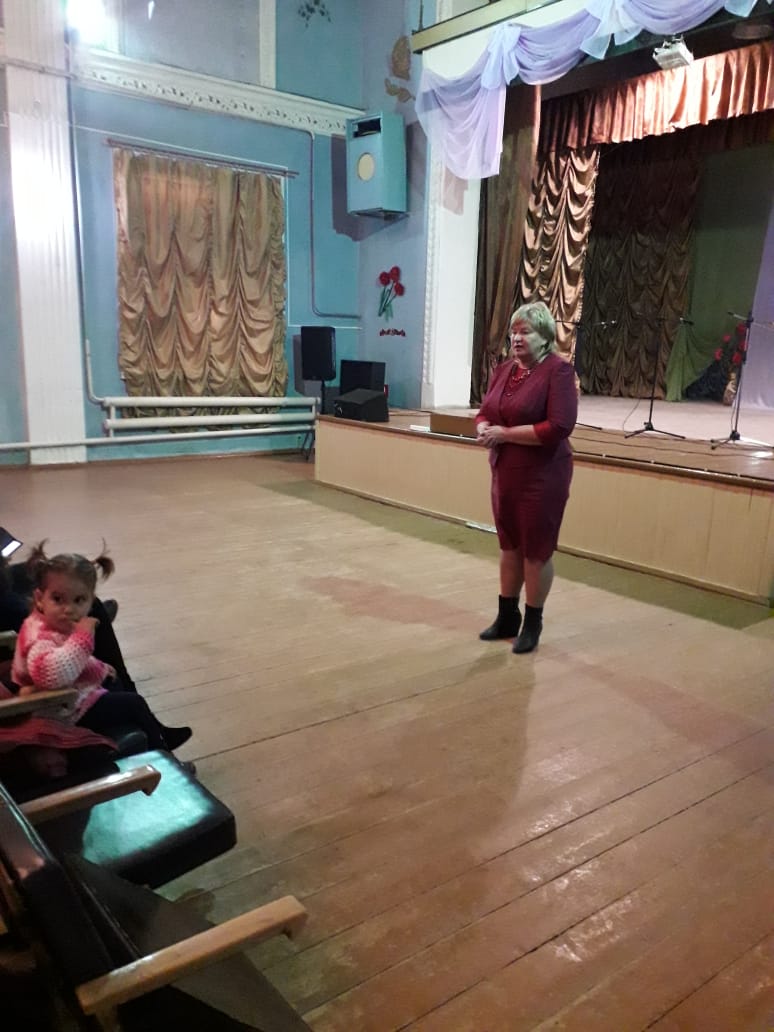 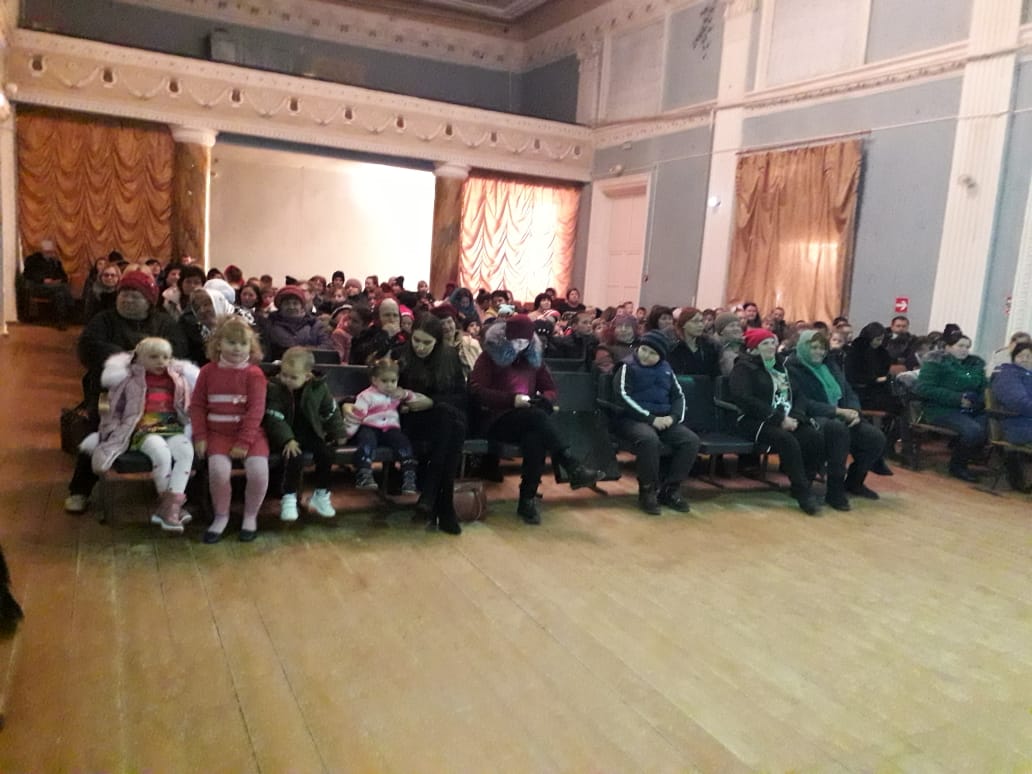 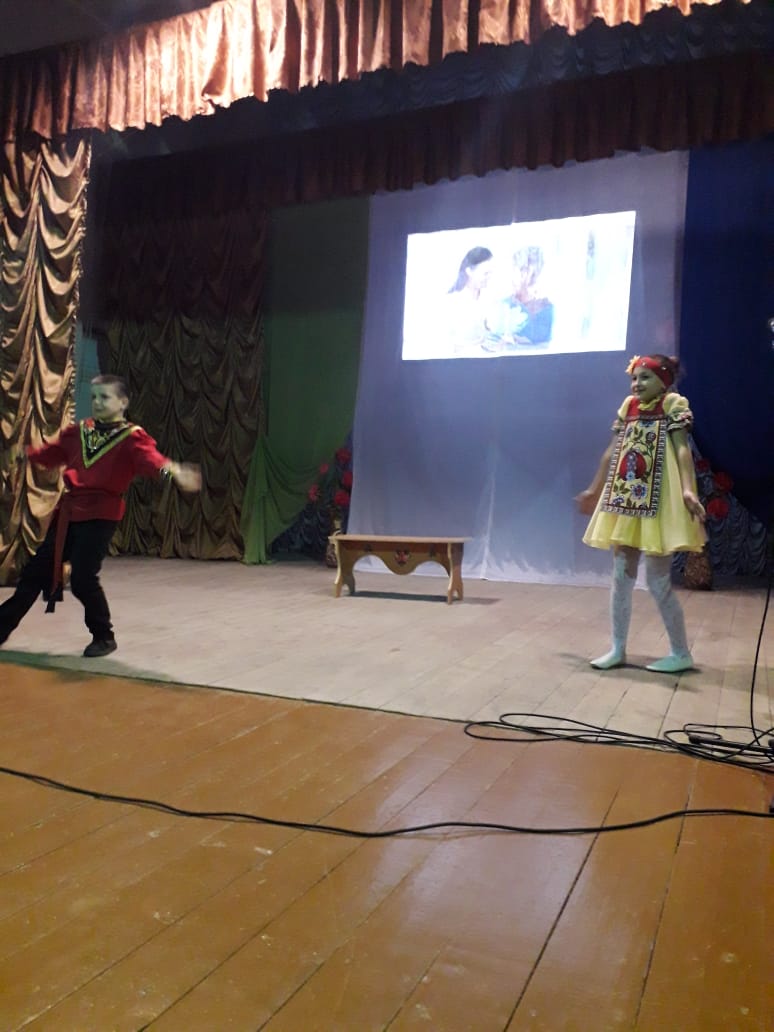 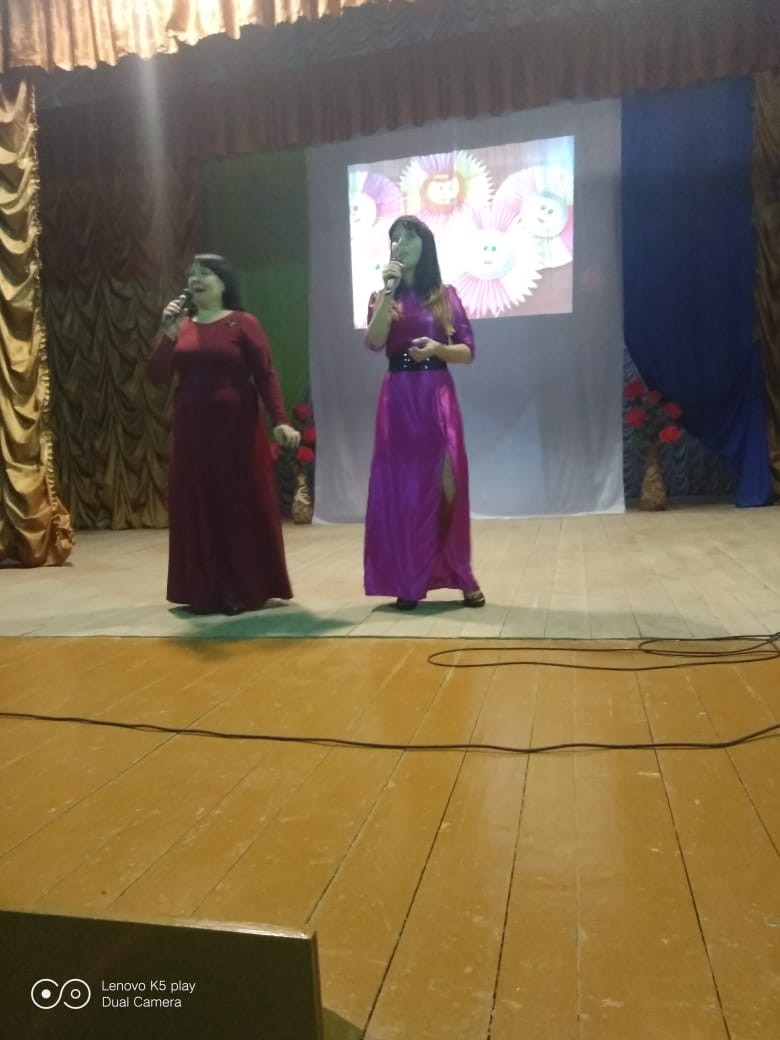 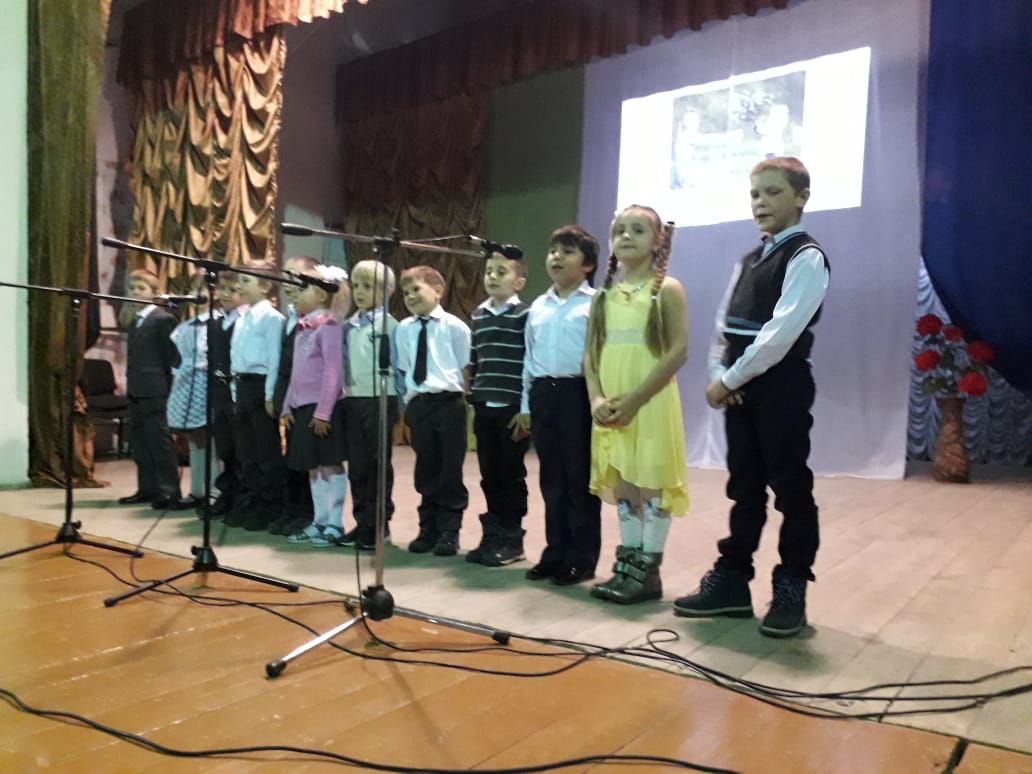 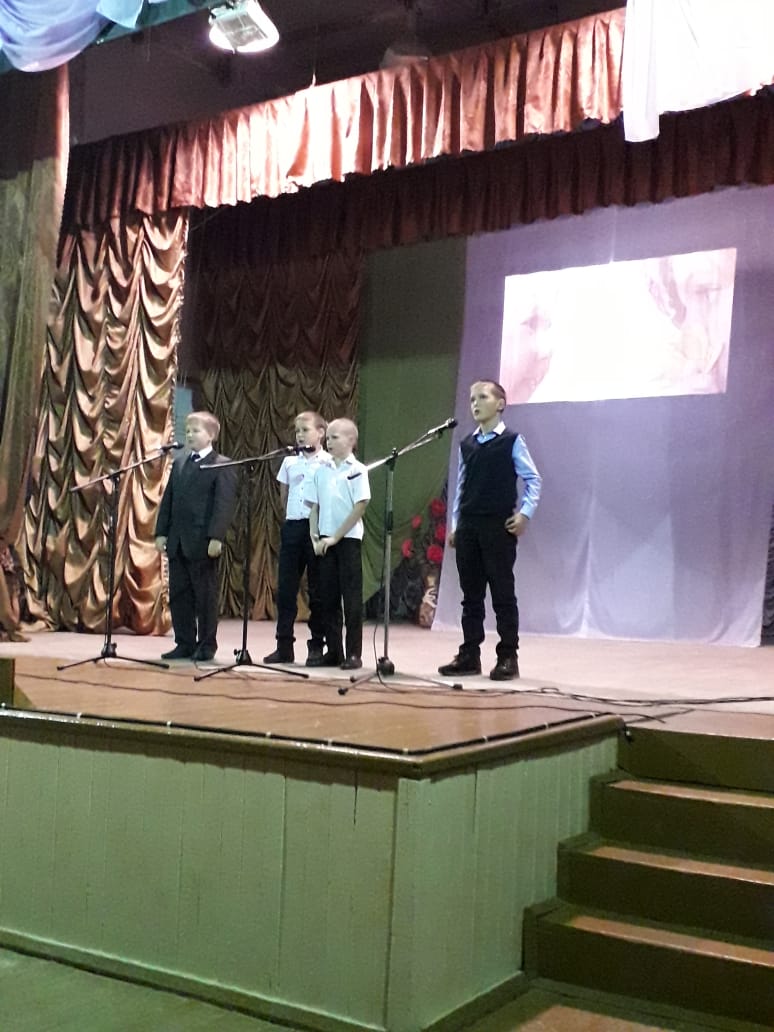 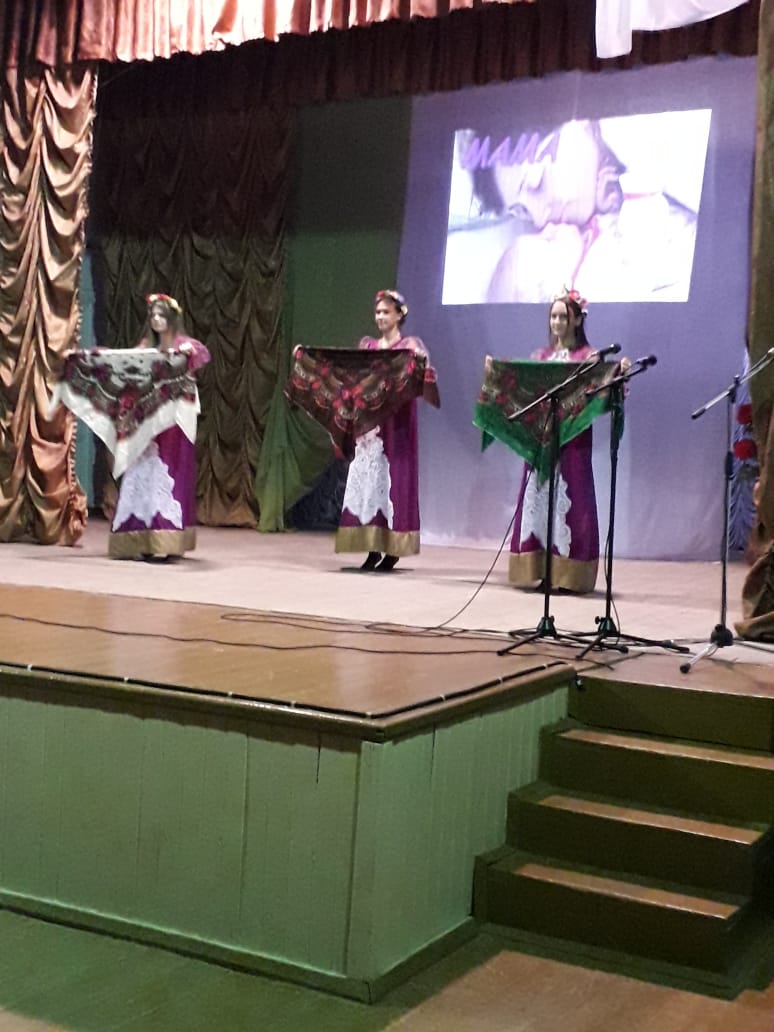 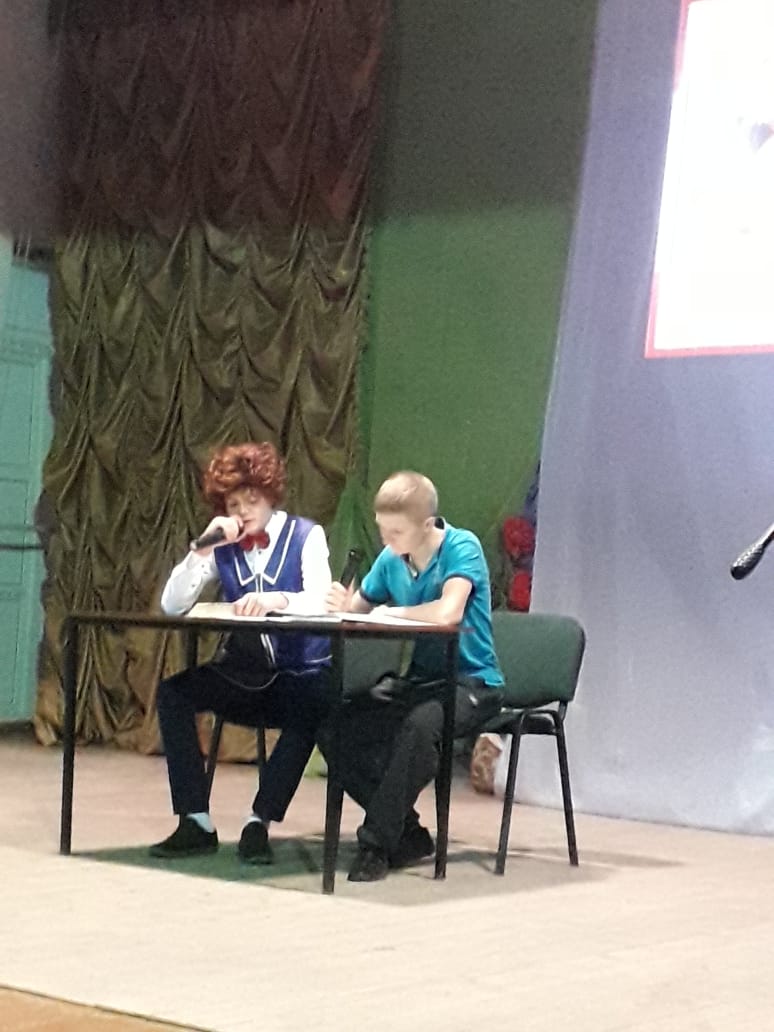 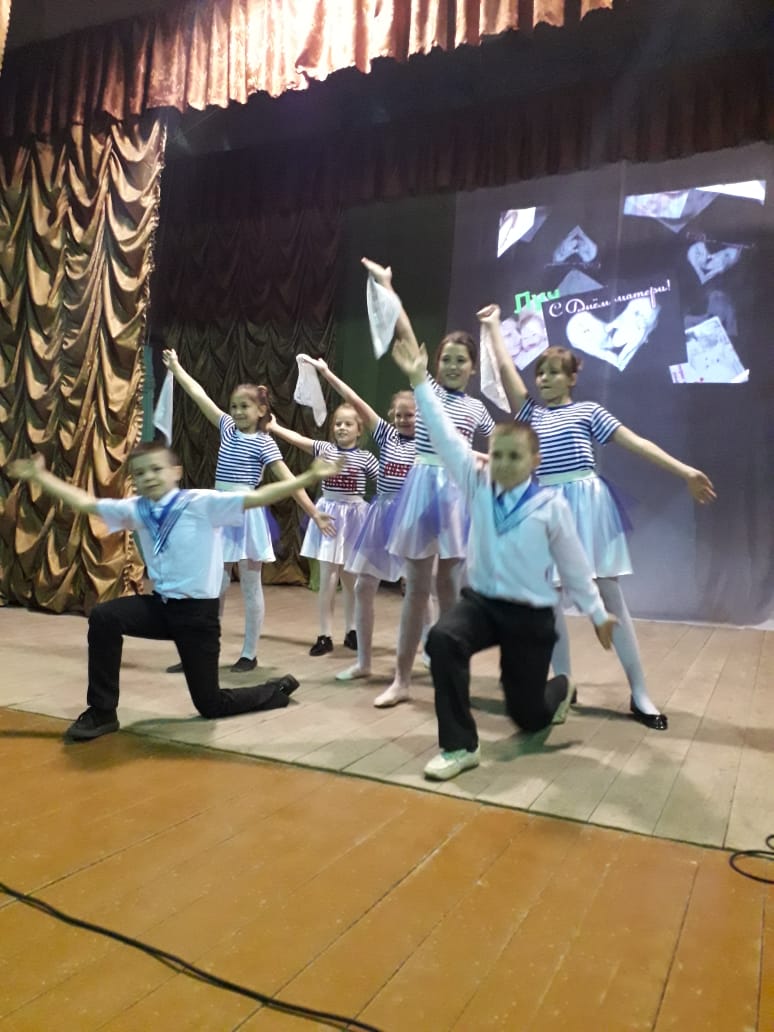 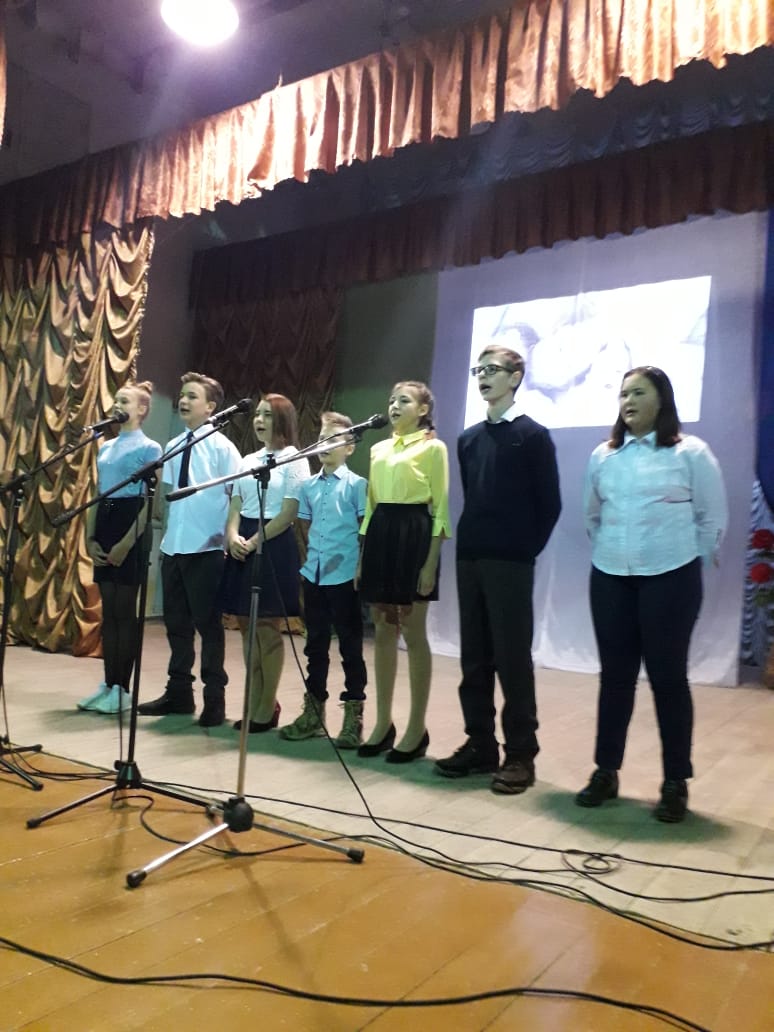 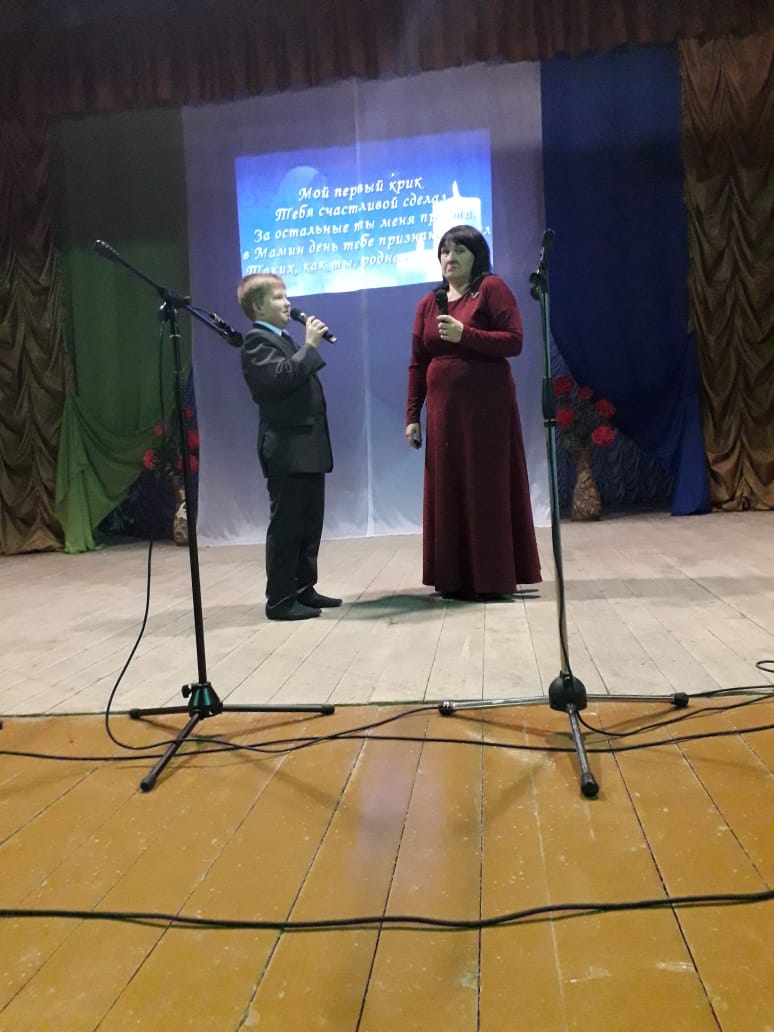 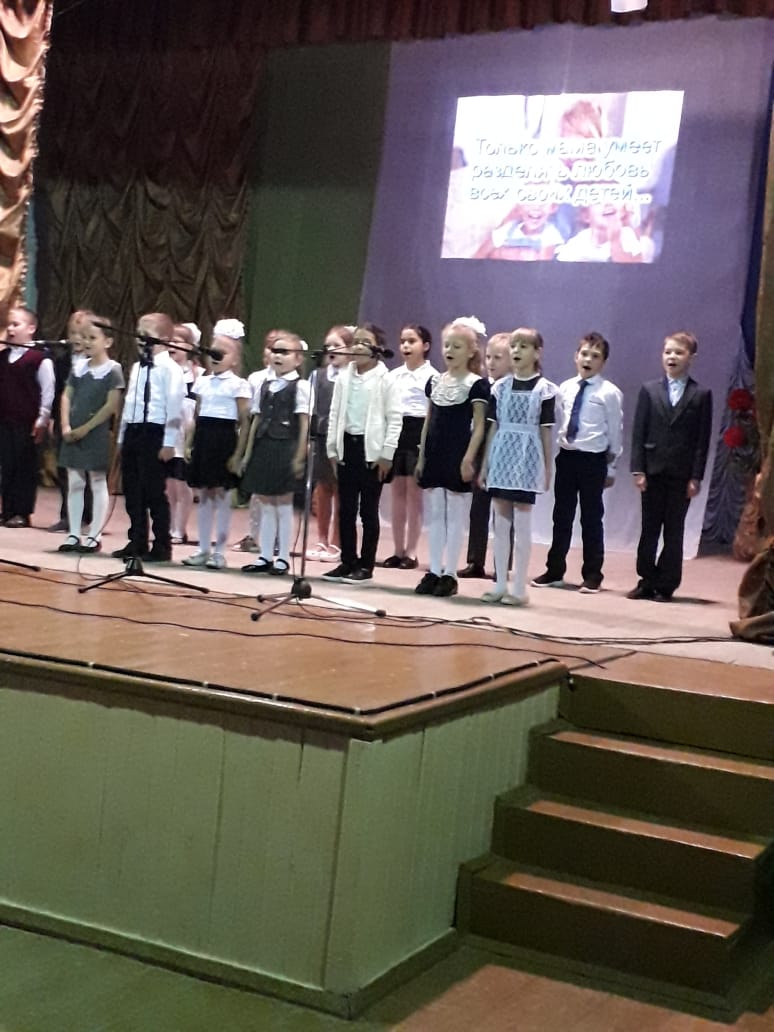 